Misha Galant in RecitalMusic by Beethoven and Chopin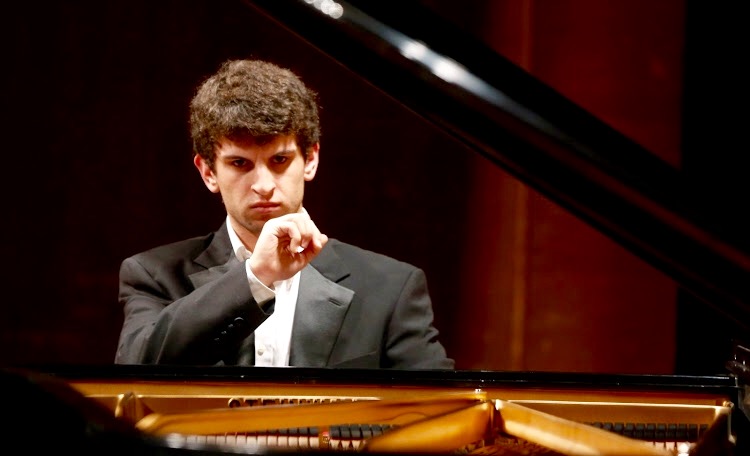 Student in the Columbia University and JuilliardSchool Exchange in New York CityPrizewinner in many competitions, including the first Van Cliburn                                  Junior International Competition and Eastman Young Artist                                                         International Piano CompetitionSoloist with numerous orchestras, including theRochester Symphony, the Fort Worth Symphony, and the Utah SymphonySunday May 19, 2019  6:15 pm1498 24th Ave.  San FranciscoThursday May 23, 2019  7:00 pm 1000 E. Hillsdale Blvd.  Foster City